Уважаемые руководители!Министерство образования Красноярского края информирует 
о проведении Ассоциацией союзов писателей и издателей России (далее – Ассоциация) тематических смен для одаренных детей в области литературного творчества на базе ФГБОУ ВДЦ «Алые паруса» 
в г. Евпатория. Тематические смены пройдут с 12 августа по 4 сентября 2023 года и с 1 ноября по 24 ноября 2023 года.Для участия в тематической смене обучающимся 5-10 классов необходимо пройти процедуру конкурсного отбора, а также заполнить форму участника на сайте конкурса: https://aspi-russia.ru. По результатам смен лучшие начинающие авторы будут включены 
в проекты Ассоциации.Подробные условия проведения конкурсного отбора изложены 
в положении (прилагается), опубликованы на сайте: https://aspi-russia.ru/contests/literaturnaya-gavan-nasledniki-tradiczij.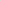 По вопросам участия необходимо обращаться по адресу: deti@aspi-russia.ru.Прошу довести данную информацию до сведения образовательных организаций и до заинтересованных лиц.Приложение: электронный файл в формате PDF.Первый заместитель министра                                                      Н.В. АнохинаШтыр Екатерина Владимировна+7 (391) 220-58-12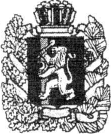 МИНИСТЕРСТВО ОБРАЗОВАНИЯКРАСНОЯРСКОГО КРАЯ К. Маркса ул., д. , 660021Телефон: (391) 211-93-10Факс: (391) 221-28-26mon@krao.ru http://www.krao.ru ОКОГУ 23280, ОКПО 79861099 ОГРН 1082468041611ИНН/КПП 2460210378/246001001______________________ № ___________________На № _______________________________________О конкурсной процедуре отбора детей для участия в программе«Литературная гавань»МИНИСТЕРСТВО ОБРАЗОВАНИЯКРАСНОЯРСКОГО КРАЯ К. Маркса ул., д. , 660021Телефон: (391) 211-93-10Факс: (391) 221-28-26mon@krao.ru http://www.krao.ru ОКОГУ 23280, ОКПО 79861099 ОГРН 1082468041611ИНН/КПП 2460210378/246001001______________________ № ___________________На № _______________________________________О конкурсной процедуре отбора детей для участия в программе«Литературная гавань»Руководителям муниципальных органов управления образованием